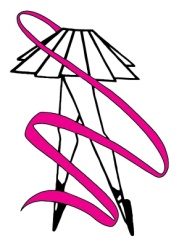 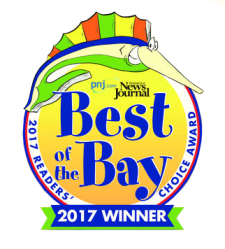 Princess & Diva Dance CampsStarting Week of June 4th, Ending Week of July 23rd8:30am – 5pm Mon – Thurs and 8:30am – Noon Friday$125 per week ~ Ages 2-4, 5-7 and 8-11Summer ClassesSix Weeks of Classes Starting at $80 and UpStarting June 12thRegistration Begins April 2, 2018Summer Intensive TrainingWeek of June 11th and June 18th ~ 8:30am – 5pm$150 per dancer ~ 3rd – 12th GradeSpecial Guests TBA – Vegas? NYC? Bring it?Fall Classes Start August 6th1903 E. Olive Rd. Pensacola, FL 32514 ~ 850.484.0648Fiveflagsdanceacademy.com & Facebook